The Gateway Co-operative Limited			GROCERY ORDER FORM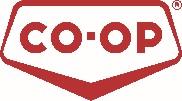 Phone: (306) 563-5637	Fax: (306) 563-5335			DATE: 					Please provide as much information as possible for each item to assist with the picking of your order. To view our online flyer, go to www.gatewayco-op.crs/sites/gateway/Return completed form to gateway.coop@sasktel.netCUSTOMER NAME								CO-OP MEMBER NUMBER 			 PHONE NUMBER 					ORDER IS FOR: 	    PICK-UP       Requested Pick-up DATE 						       DELIVERY: DELIVERY ADDRESS 									PAYMENT TYPE:	    E-Transfer          Online Payment           Cash	  Cheque 		     Mobile Debit/Credit (Canora only)         OTHER (please specify) 				CUSTOMER NAME							 DATE: 				Please note, Gateway Co-op will do our best to fill your order as per your request. If you indicate that you are willing to accept substitutions for an item, it may mean that you will receive a different brand, a different size, or an item that is not on sale. During this time, we are not issuing rainchecks for outed items. Also, please note, that at the present time, we are not able to accept returns on product. Thank-you for shopping at Gateway Co-op!To be completed by Gateway Co-op:Order picked: 						       	Order processed through till: 					Number of pieces in freezer for order: 	                    	Additional Comments: 						Number of pieces in cooler for order: 	       	       									Number of pieces in warehouse for order: 	         					            			           	DESCRIPTION (including BRAND)SIZEQTY.SUBSTITUTIONS ACCEPTED?SUBSTITUTIONS ACCEPTED?SUBSTITUTIONS ACCEPTED?DESCRIPTION (including BRAND)SIZEQTY.ANYBRANDSIZEDESCRIPTION (including BRAND)SIZEQTY.SUBSTITUTIONS ACCEPTED?SUBSTITUTIONS ACCEPTED?SUBSTITUTIONS ACCEPTED?DESCRIPTION (including BRAND)SIZEQTY.ANYBRANDSIZE